ForsøgOpvarmning af isterningerProblemHvordan forventes temperaturen at stige når en mængde isterninger opvarmes i en gryde indtil kogepunktet?Hypotese(Skriv med ord eller kurver jeres forventninger)FremgangsmådeDer skal opvarme ca. 100 gram isterninger i en gryde.Der sættes en effektmåler på en kogeplade og kogepladen tændes, så opvarmningen med ”middelvarme”.Opvarmningen foregå indtil kogepunktet.Der måles løbende ”tid” (mindst hver 15 sekunder), aflæsning af ”kWh” på effektmåleren, samt ”temperatur” 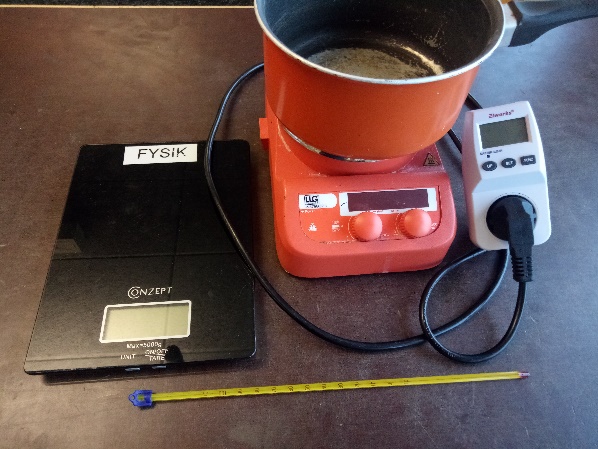 DatabehandlingOptegn en kurve i et koordinatsystem.(tid på x-aksen, temperatur på y-aksen)OpsamlingHvordan passede temperaturstigningen med jeres forventninger?Aflevere jeres resultater til læren og få et nyt forsøg eller beregningAflevere jeres resultater til læren og få et nyt forsøg eller beregningForsøgOpvarmning af isterninger(forsøg 2)ProblemHvordan forventes temperaturen at stige når en større mængde isterninger end i foregående forsøg, opvarmes i en gryde indtil kogepunktet?Hypotese(Skriv med ord eller kurver jeres forventninger)FremgangsmådeDer skal opvarme ca. 500 gram isterninger i en gryde.Der sættes en effektmåler på en kogeplade og kogepladen tændes, så opvarmningen med ”middelvarme”.Opvarmningen foregå indtil kogepunktet.Der måles løbende ”tid” (mindst hver 15 sekunder), aflæsning af ”kWh” på effektmåleren, samt ”temperatur” DatabehandlingOptegn en kurve i et koordinatsystem.(tid på x-aksen, temperatur på y-aksen)OpsamlingHvordan passede temperaturstigningen med jeres forventninger?Aflevere jeres resultater til læren og få et nyt forsøg eller beregningAflevere jeres resultater til læren og få et nyt forsøg eller beregningForsøgOpvarmning af isterningerSpørgsmål 1Vælge en af jeres kurver og angiv følgende områder:Fast (s)Væske (l)Gas (g)SmeltefasenFordampningsfasen Spørgsmål 2Hvilken af de 2 opvarmning foregik hurtigst og hvorfor?Spørgsmål 3Hvor mange kWh bruges på opvarmningen af hhv. 100 g og 500 g isterningerSpørgsmål 4Hvad koster opvarmningen i danske kr. hvis en kWh koster 2.50 kr.Aflevere jeres resultater til læren og få et nyt forsøg eller beregningAflevere jeres resultater til læren og få et nyt forsøg eller beregningForsøgOpvarmning af isterninger(forsøg 3)SpørgsmålDu skal nu vælge et af følgende forsøg?Hvordan vil kurven se hvis man opvarmer 100 g isterninger med låg.Hvordan vil kurven se ud hvis gryden udskiftes med en større gryde og 100 g isterninger opvarmes.Der tilsættes ca. 20 gram køkkensalt til gryden og 100 g isterninger opvarmesHypotese(Skriv med ord eller kurver jeres forventninger)FremgangsmådeDer sættes en effektmåler på en kogeplade og kogepladen tændes, så opvarmningen med ”middelvarme”.Opvarmningen foregå indtil kogepunktet.Der måles løbende ”tid” (mindst hver 15 sekunder), aflæsning af ”kWh” på effektmåleren, samt ”temperatur” DatabehandlingOptegn en kurve i et koordinatsystem.(tid på x-aksen, temperatur på y-aksen)OpsamlingHvordan passede temperaturstigningen (kurven) med jeres forventninger?Aflevere jeres resultater til læren og få et nyt forsøg eller beregningAflevere jeres resultater til læren og få et nyt forsøg eller beregning